
KABUL TARİHİ: ........................... 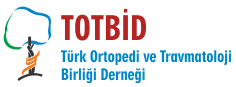  (Kabul tarihi TOTBİD tarafından doldurulacaktır.)ADAY ÜYE KAYIT FORMU* İHTİSAS BAŞLANGIÇ TARİHİ:* KURUM: * ADI: 						* SOYADI: * DOĞUM YERİ: 				* DOĞUM TARİHİ: * ÜNVANI: * T.C. KİMLİK NO: * ÇALIŞTIĞI KURUM: * TELEFONU: 				* FAKS: * EV ADRESİ: TELEFONU: 
* CEP TELEFONU: 				* E-POSTA: * SİZİ ÖNEREN TOTBİD ÜYELERİ: ……………………………………………………………………* E-posta adresinizin Turk-Ortopedi Google grubuna eklenmesini ister misiniz? EVET 	HAYIR 	 Türk Ortopedi ve Travmatoloji Birliği Derneği’ne aday üye olarak kabulümü rica ederim.TARİH: İMZA: TOTBİD Aday Üyeliği İçin Gerekli Belgeler: -  Nüfus Cüzdanı Fotokopisi 
- TOTBİD-AGUH Konseyi Aydınlatma MetniÖNEMLİ NOTLAR:Başvurunuzun gerekli belgelerle birlikte eksiksiz olarak davut@totbid.org.tr e-posta adresine gönderilmesi rica olunur. Eksik evraklı başvurular değerlendirmeye alınmayacaktır. TÜRK ORTOPEDİ VE TRAVMATOLOJİ BİRLİĞİ DERNEĞİ ASİSTAN VE GENÇ UZMAN HEKİMLER (TOTBİD-AGUH) KONSEYİÜYELERİNİN KİŞİSEL VERİLERİNİN İŞLENMESİ HAKKINDA AYDINLATMA METNİTürk Ortopedi ve Travmatoloji Birliği Derneği  (“Dernek”) olarak; 6698 sayılı Kişisel Verilerin Korunması Kanunu (“KVKK”) ve Aydınlatma Yükümlülüğünün Yerine Getirilmesinde Uyulacak Usul ve Esaslar Hakkında Tebliğ (Tebliğ) kapsamında, TOTBİD-AGUH Konseyi üyelerinin üyelik başvurusu ve  Derneğimiz ile ilişkileri kapsamında paylaşılan kişisel ve özel nitelikli kişisel verilerin işleme amacı ile bağlantılı, sınırlı ve ölçülü olacak şekilde işlenmesi ve korunmasında izlenecek usul ve esaslar hakkında bilgilendirme amacıyla işbu aydınlatma metni düzenlenerek ilan edilmiş bulunmaktadır.Kişisel verileriniz;-	Hukuka ve dürüstlük kurallarına uygun olarak,-	Doğruluğu ve tarafımıza bildirdiğiniz şekilde güncelliği korunarak,-	Belirli, açık ve hukuka uygun amaçlar için,-	İşlenecekleri amaçla bağlantılı, sınırlı ve ölçülü olacak şekilde,-	İlgili mevzuatta öngörülen veya işlendikleri amaç için gerekli olan süre kadar saklanarak; işbu aydınlatma metninde açıklanan şekilde ve mevzuat tarafından emredilen sınırlar çerçevesinde işlenmektedir.Veri Sorumlusu Bilgileri6698 Sayılı KVK Kanunu uyarınca, “Bayraktar Mahallesi İkizdere sok. No: 21/12 G.O.P.-Çankaya/ Ankara” adresinde mukim “Türk Ortopedi ve Travmatoloji Birliği Derneği” veri sorumlusudur.TanımlarKişisel Verilerinizin İşlenme ŞartlarıKişisel verileriniz KVKK’nda yer alan şartlardan en az birisine dayalı olarak işlenebilir.Bu şartlar;Açık rızanın olması,Kanunlarda açıkça öngörülmesi,Fiili imkânsızlık nedeniyle rızanızı açıklayamayacak durumda bulunmanız halinde sizin ya da bir başkasının hayatı veya beden bütünlüğünün korunması için zorunlu olması.Veri işlemenin bir sözleşmenin kurulması veya ifasıyla doğrudan ilgi olması,Derneğimiz hukuki yükümlülüğünün yerine getirebilmesi için zorunlu olması,Kişisel verinin tarafınızdan alenileştirilmiş olması,Bir hakkın tesisi, kullanılması veya korunması için veri işlemenin zorunlu olması,Temel hak ve özgürlüklerinize zarar vermemek kaydıyla, meşru menfaatlerimiz için veri işlenmesinin zorunlu olması.İşlenen Kişisel Verileriniz TOTBİD-AGUH Konseyi’ne yapmış olduğunuz üyelik başvurunuz ve kabul edilmesi halinde üyelik ilişkinize dayalı olarak, ilgili mevzuat ve Dernek faaliyetleri kapsamında işlemeye konu olabilecek kişisel veri kategori ve içerik örnekleri aşağıdaki gibidir: Kişisel Verilerinizin Toplama Yöntemi ve Hukuki SebebiKişisel Verileriniz, TOTBİD-AGUH Konseyi’ne yapmış olduğunuz üyelik başvurunuz ve kabul edilmesi halinde üyelik ilişkiniz sırasında fiziki olarak veya www.totbid.org.tr adresindeki Dernek web sitesi üzerinden doldurulan başvuru formu ve fiziki/elektronik olarak ilettiğiniz belgeler aracılığıyla; ayrıca Dernek faaliyetlerine katılımınız ya da talepleriniz kapsamında tarafınızdan ya da üçüncü kişilerden ve yasal mercilerden elde edilmiş/ elde edilebilecek olan;  belgeler, basılı formlar, elektronik ortamdaki formlar, telefon ve elektronik ortamlarda, yüz yüze görüşme süreçlerinde, yazılı ve sözlü iletişim kanalları, hukuki belge ve tebligatlar vasıtası ile toplanmakta ve işlenmektedir.Bu kapsamda toplanan kişisel verileriniz, Dernek Tüzüğü’nde belirtilen amaçlar ve çalışma konuları doğrultusunda faaliyetlerin yürütülmesi ve yasal mevzuat hükümleri kapsamında KVKK’nın 5/2(ç) maddesi gereği veri sorumlusu olan Derneğin hukuki yükümlülüklerini yerine getirebilmesi için zorunlu olması, hukuki süreçlerin yürütülmesi amacıyla KVKK’nın 5/2(e) maddesi gereği hakkın tesisi, kullanılması veya korunması için veri işlemenin zorunlu olması ve KVKK’nın 5/2(f) maddesi gereği sizlerinb  temel hak ve özgürlüklerine zarar vermemek kaydıyla, Derneğin meşru menfaatleri için veri işlenmesinin zorunlu olması hukuki sebeplerine dayanılarak işlenmektedir.Kişisel Verilerinizin İşlenme AmaçlarıKişisel Verileriniz aşağıda belirtilen amaçlar kapsamında işlenmektedir:TOTBİD-AGUH Konseyi üyelik başvurusunun değerlendirilmesi,Dernek tarafından tutulması öngörülen kayıtların tutulmasıMevzuat hükümleri uyarınca yükümlülüklerin yerine getirilmesi,Hukuki süreçlerin yürütülmesi,Dernek Tüzüğü’nde belirtilen amaçlar ve çalışma konuları doğrultusunda faaliyetlerin yürütülmesi,TOTBİD ve TOTBİD-AGUH Konseyi toplantıları, çalışma grubu toplantıları, komisyon toplantıları, kongreler, eğitim toplantıları, kurslar gibi TOTBİD-AGUH Konseyi üyelerine yönelik etkinliklerin ve ilgili süreçlerin organizasyonu, yönetilmesi ve yürütülmesi,Dernek faaliyetleri ve içerikleri konusunda bilgilendirme yapılabilmesi,TOTBİD-AGUH Konseyi üyelik hakları ve yükümlülüklerine ilişkin konularda iletişimin sağlanması ve ilgili hak ve yükümlülüklerin yerine getirilmesi,Derneğin tanıtımı ve Derneğe ait veya desteklediği ya da duyurmak istediği gerçekleştirilen etkinlikler hakkında bilgi verilmesi,Derneğin faaliyet ve hizmetlerinin belirlenmesi, uygulanması, hizmet politikalarının yürütülmesi,TOTBİD-AGUH Konseyi içi iletişim ve iş birliğinin güçlendirilmesi,Dernek içi raporlama faaliyetlerinin icrası,İdari kurum ve kuruluşların ve mahkemelerin talebi üzerine gerekli bilgi ve belgelerin bu kurum, kuruluş veya mahkemelere sunulması,Verilerin saklanmak üzere aktarılması,Veri kayıplarının önlenebilmesi için kopyalanması/yedekleme yapılması.İstatistiksel çalışmalarda kişisel veri ve bilgilerin değerlendirilmesi,TOTBİD-AGUH Konseyi üyelerinin adını ve şifresini kullanarak giriş yaptığı mecralarda yer alan kişisel verilerinin, tercihlerinin, işlemlerinin ve gezinme süre ve detaylarının elde edilen diğer verilerle birlikte işlenebilmesi,Uygulama/application’ların yönetilebilmesi,Dernek şube ve iktisadi işletmesinin yürüttüğü faaliyetlerin icrası ve ilişkilerin yönetimi,Kişisel Verilerinizin Yurtiçi veya Yurtdışı Aktarımı ve Aktarım AmaçlarıToplanan kişisel verileriniz, KVKK ve Kurul tarafından öngörülen temel ilkelere uygun olarak ve KVKK’nın 8. ve 9. maddelerinde belirtilen şartlar dahilinde Derneğimiz tarafından yukarıda yer alan amaçlar doğrultusunda; temel hak ve özgürlüklerinize zarar vermemek kaydıyla, Derneğimizin hizmet aldığı aracı kuruluşlar, bilgi teknolojileri ve organizasyon firmaları ve tedarikçilerimize, kanunen yetkili kamu kurumlarına, yasal takip süreçleriyle ilgili zorunlu kişi ve kurumlara ve yetkili gerçek ve tüzel kişilere aktarılabilecektir.Kişisel Verileriniz yalnızca yukarıda belirtilen amaç ve şekillerde Dernek tarafından işlenecek ve bu kapsamda Dernek’in idari personeli ve Dernek Tüzüğü’nün yetkilendirdiği şekilde TOTBİD-AGUH Konseyi üyelik başvurusunu inceleyip karara bağlayacak kişiler olan Dernek Yönetim Kurulu Üyeleri ile paylaşılacaktır.İlgili firmalara hususi olarak bir veri aktarımı yapılmamakla birlikte, Dernek bünyesinde bilgi teknolojileri hizmetlerinin sağlanması amacıyla Dernek dışı bilgi teknolojileri firmaları ile çalışılmakta olup, sizlerin temel hak ve özgürlüklerine zarar vermemek kaydıyla, Dernek’in meşru menfaatleri için veri işlenmesinin zorunlu olması hukuki sebebine dayalı olarak, bu hizmetlerin görülmesi kapsamında bu firmalar, teknik destek sağlamak amacı ile zaman zaman Dernek’in kullandığı sunucu ve programlara, bu kapsamda dolaylı olarak da bu programlar altında olan verilere erişebilmektedir. Ancak bu firmalar tarafından verilerin kendi sistemlerine aktarılması veya kendileri tarafından da bu verilerin işlenmesi ve saklanması söz konusu olmamaktadır.İlgili işlem veya talep tarihinde yürürlükte olan mevzuat kapsamındaki yasal ve/veya hukuki yükümlülüklerin yerine getirilmesi için gerekmesi halinde veya resmi kurumlardan bu şekilde bir talep gelmesi durumunda yetkililerce istenecek Kişisel Verileriniz ilgili kurum ve kuruluşları ile veya yargı organları ile kanuni veya hukuki yükümlülüklerin yerine getirilmesi amacıyla paylaşılabilecektir.Kişisel Verilerin Saklanma SüresiKVKK hükümlerine uygun olarak, iş bu “Kişisel Verilerin İşlenmesine İlişkin Aydınlatma Metni”nde belirtilen amaçlarla işlenmiş olan kişisel verileriniz, KVKK’nun 7.maddesi çerçevesinde; işlenmesini gerektiren amaç ortadan kalktığında ve/veya mevzuat uyarınca verilerinizi işlememiz için zorunlu kılındığımız zaman aşımı süreleri dolduğunda, Kişisel Verileri Saklama ve İmha Politikası göz önüne alınarak tarafımızca silinecek, yok edilecek veya anonimleştirilerek kullanılmaya devam edilecektir.Kişisel Veri Sahibi Olarak KVKK 11. Maddesi Gereği Haklarınız ve İrtibat Bilgilerimiz KVKK madde 11 uyarınca, kişisel verilerinize ilişkin olarak veri sahibi sıfatıyla sahip olduğunuz haklar;♦ Kişisel verilerinizin işlenip işlenmediğini öğrenme,♦ Kişisel verileriniz işlenmişse buna ilişkin bilgi talep etme,♦ Kişisel verilerinizin işlenme amacını ve bunların amacına uygun kullanılıp kullanılmadığını öğrenme,♦ Yurt içinde veya yurt dışında kişisel verilerinizin aktarıldığı üçüncü kişileri bilme,♦ Kişisel verilerinizin eksik veya yanlış işlenmiş olması hâlinde bunların düzeltilmesini isteme ve bu kapsamda yapılan işlemlerin kişisel verilerinizin aktarıldığı üçüncü kişilere bildirilmesini isteme,♦ KVKK ve ilgili diğer kanun hükümlerine uygun olarak işlenmiş olmasına rağmen, işlenmesini gerektiren sebeplerin ortadan kalkması hâlinde kişisel verilerinizin silinmesini veya yok edilmesini isteme ve bu kapsamda yapılan işlemlerin kişisel verilerinizin aktarıldığı üçüncü kişilere bildirilmesini isteme,♦ İşlenen verilerinizin münhasıran otomatik sistemler vasıtasıyla analiz edilmesi suretiyle aleyhinize bir sonucun ortaya çıkmasına itiraz etme,♦ Kişisel verilerinizin kanuna aykırı olarak işlenmesi sebebiyle zarara uğramanız hâlinde zararın giderilmesini talep etme.Kurul’un belirlediği diğer yöntemler saklı kalmak üzere kişisel verilerinize ilişkin hak taleplerinizi, kimliğinizi doğrulayıcı belgelerle (nüfus cüzdanı kopyası vb.) totbid@totbid.org.tr   elektronik posta adresimize elektronik postayla veya “Bayraktar Mahallesi İkizdere sok. No: 21/12 G.O.P.-Çankaya/Ankara” adresine posta yoluyla ya da elden iletebilirsiniz.Başvurunuzda yer alan talepleriniz, talebin niteliğine göre en geç otuz gün içinde ücretsiz olarak veya işlemin ayrıca bir maliyet gerektirmesi halinde “Veri Sorumlusuna Başvuru Usul ve Esasları Hakkında Tebliğ” ile belirlenen ücret alınarak sonuçlandırılacaktır. Kişisel verileriniz işlenmesi ile ilgili daha detaylı bilgiye ve bilgi edinme başvuru formuna Derneğimizin www.totbid.org.tr adresli internet sitesinden ulaşabilirsiniz. Türk Ortopedi ve Travmatoloji Birliği DerneğiTürk Ortopedi ve Travmatoloji Birliği Derneği tarafından hazırlanmış olan ve okuyup anladığım işbu “Türk Ortopedi ve Travmatoloji Birliği Derneği Asistan ve Genç Uzman Hekimler (TOTBİD-AGUH) Konseyi Üyelerinin Kişisel Verilerinin İşlenmesi Hakkında Aydınlatma Metni’ kapsamında yer alan açıklamalar ve amaçlar çerçevesinde; yapmış olduğum (TOTBİD-AGUH) Konseyi üyelik başvurusu dolayısıyla paylaştığım özel nitelikli kişisel verilerimin Türk Ortopedi ve Travmatoloji Birliği Derneği tarafından aydınlatma metninde belirtilen açıklamalar kapsamında işlenmesine, konu hakkında tereddüde yer vermeyecek şekilde bilgi sahibi ve aydınlatılmış olarak açık rızam ile onay verdiğimi beyan eder; üyelik başvurumda “Öneren TOTBİD Üyeleri” olarak belirttiğim 3. kişilerle referans kontrolü amacıyla iletişime geçilebileceğine ve bu kişilerin söz konusu kişisel verilerinin Türk Ortopedi ve Travmatoloji Birliği Derneği ile paylaşılmasına/aktarımına yönelik kendilerine gerekli bilgilendirmeyi yaptığımı ve onaylarını aldığımı taahhüt ederim.Ad Soyad	:Tarih		:İmza		:Kişisel Veri		: Kimliği belirli veya belirlenebilir gerçek kişiye ilişkin her türlü bilgidir.Özel Nitelikli Kişisel Veri: Kişilerin, ırkı, etnik kökeni, siyasi düşüncesi, felsefi inancı, dini, mezhebi, veya diğer inançları, kılık ve kıyafeti, dernek, vakıf ya da sendika üyeliği, sağlığı, cinsel hayatı, ceza mahkumiyeti, ve güvenlik tedbirleriyle ilgili verileri ile biyometrik ve genetik verileridir.Kişisel Verilerin İşlenmesi: Kişisel verilerin tamamen veya kısmen otomatik olan ya da herhangi bir veri kayıt sisteminin parçası olmak kaydıyla otomatik olmayan yollarla elde edilmesi, kaydedilmesi, depolanması, muhafaza edilmesi, değiştirilmesi, yeniden düzenlenmesi, açıklanması, aktarılması, devralınması, elde edilebilir hâle getirilmesi, sınıflandırılması ya da kullanılmasının engellenmesi gibi veriler üzerinde gerçekleştirilen her türlü işlemdir.Veri Sorumlusu: Kişisel verilerin işleme amaçlarını ve vasıtalarını belirleyen, veri kayıt sisteminin kurulmasından ve yönetilmesinden sorumlu olan gerçek ve tüzel kişidir. Açık Rıza: Belirli bir konuya ilişkin, bilgilendirilmeye dayanan ve özgür iradeyle açıklanan rızadır.Kurul : Kişisel Verileri Koruma KuruludurVeri Kategorisiİçerik İçerik Kimlik Verileriİsim, soy isim, doğum tarihi ve yeri, T.C kimlik no, cinsiyet, medeni hal, uyruk bilgisi, TC kimlik kartı bilgileri, pasaport bilgileri, kimlik fotokopisi.İsim, soy isim, doğum tarihi ve yeri, T.C kimlik no, cinsiyet, medeni hal, uyruk bilgisi, TC kimlik kartı bilgileri, pasaport bilgileri, kimlik fotokopisi.İletişim Verileriİkametgâh/Çalışılan Kurum/İşyeri adres bilgileri, telefon numaraları, elektronik posta adresi, faks numarası veya diğer iletişim kanallarına ilişkin bilgilerİkametgâh/Çalışılan Kurum/İşyeri adres bilgileri, telefon numaraları, elektronik posta adresi, faks numarası veya diğer iletişim kanallarına ilişkin bilgilerGörsel ve İşitsel VerilerFotoğraf, ses kayıtları, kamera kayıtları. Yasal düzenlemelerin olanak tanıdığı kapsamda genel toplantı ve etkinlik görsellerini oluşturan fotoğraflarFotoğraf, ses kayıtları, kamera kayıtları. Yasal düzenlemelerin olanak tanıdığı kapsamda genel toplantı ve etkinlik görsellerini oluşturan fotoğraflarEğitim VerileriDernek üyeliği kapsamında doldurulmuş/doldurulacak olan başvuru/etkinlik formlarında yer alan; okul/eğitim bilgileri; öğrenim durumu, sertifika ve diploma bilgileri, yabancı dil bilgileri, eğitim ve beceriler, gidilen seminer ve kurslar; yayınlarDernek üyeliği kapsamında doldurulmuş/doldurulacak olan başvuru/etkinlik formlarında yer alan; okul/eğitim bilgileri; öğrenim durumu, sertifika ve diploma bilgileri, yabancı dil bilgileri, eğitim ve beceriler, gidilen seminer ve kurslar; yayınlarMesleki VerilerUzmanlık alanı, unvanı, çalıştığı kurum, Uzmanlık alanı, unvanı, çalıştığı kurum, Özel Nitelikli Kişisel VerilerDerneğin doğrudan bu bilgileri işleme amacı olmamakla birlikte Derneğe ilettiğiniz kimlik belgesi ve fotoğraflar kapsamında dolaylı olarak edinilme ihtimali olan din, felsefi inanç, siyasi düşünce ve sağlık verileriniz (örneğin fotoğraftan anlaşılan kıyafet, cihaz ve protezler) ile üyelik başvuru formunda ihtiyari olarak belirtmiş olduğunuz üyesi olduğunuz derneklerin isimleri.Derneğin doğrudan bu bilgileri işleme amacı olmamakla birlikte Derneğe ilettiğiniz kimlik belgesi ve fotoğraflar kapsamında dolaylı olarak edinilme ihtimali olan din, felsefi inanç, siyasi düşünce ve sağlık verileriniz (örneğin fotoğraftan anlaşılan kıyafet, cihaz ve protezler) ile üyelik başvuru formunda ihtiyari olarak belirtmiş olduğunuz üyesi olduğunuz derneklerin isimleri.Diğer VerilerDiğer Verilerİmza, referans üye bilgileri (referans kişisinin adı soyadı)